College Hill Partnership Meeting, Special April 27th 12pm via ZOOM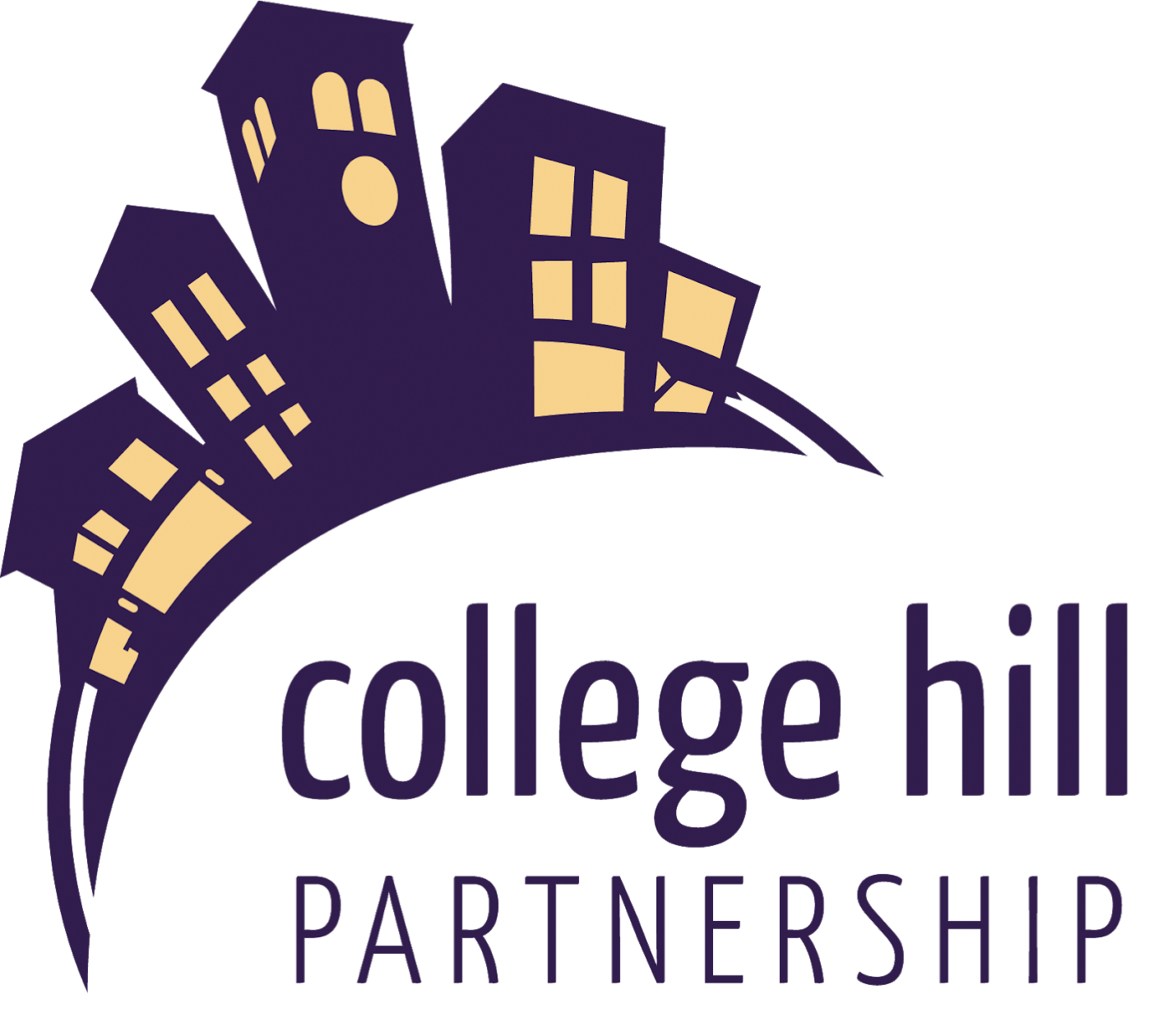 X = presentGuests: N/ACall to order:  Sogard called the meeting to order at 12:06. Minutes: Fuchtman/Griffith moved to approve the March minutes.  The motion was approved. New Business:A. Resolution: Approving Scheduling Digital Annual Meeting: May 11th 7pm via ZoomFuchtman/Johnson moved to approve resolution.  The motion was approved.B. Resolution: Approving Election Process1. Taking nominations from floor at Zoom Meeting2. Having voting open for 24 hours after the end of the Annual MeetingJohnson/Fuchtman moved to approve resolution.  The motion was approvedC. Resolution: Approving $700 Budget for the CHFM’Fuchtman asked how SSMID (major part of our incoming funding) might change with COVID-19 issues.  Johnson said he did not believe that there would be any changes to SSMID as it is dependent on taxes.  Johnson also noted that we would continue to function at the same level for a year if we did not collect any additional SSMID monies.  Howard mentioned that if property values fluctuate that would be the time that the SSMID might change. Fuchtman/Kriener moved to approve resolution.  Motion was approved.D. Discussion: Ideas about CHFM changes - if able to host market at allTalked through what might be best if different area needed to be used due to social distancing.  Many agreed that a good option might be to use  West 22nd Street on the East side of College.  Possibility to overflow into Lot 22nd Street East North (aka “Bani’s Lot”).  This might be best due to emergency route/ enforcement and parking concerns. Sogard will pass along ideas to CHFM.  E. Other BusinessDahlstrom: We should start to work on our messaging and help CH businesses connect to talk about their plans for reopening when this happens.  Start to get feedback on their thoughts about what opening looks like for them. Kriener: Include some information for these businesses on opening up.  Be a resource for these businesses. Morse: UNI is going to start rolling out the CARES act for students.  They currently are planning on having Classes on campus in the Fall but will have back up plan if need be.  To stay up to date with what UNI is doing for students/staff you can go to prepare.uni.eduGeary: Be a resource to businesses, maybe create a email sign-up so we can engage more people.  We need to be able to communicate what collectively we are doing to take measure to keep people safe. I.e. Cleaning outdoor seating/parking meters/trash bins.  How are we making the Hill a safe place to be. Dehmlow: Maybe we need to focus the rest of our budget on marketing when we are ready to open up.  Not just through social media but maybe some different channels to communicate to the rest of the community when time comes. Dehmlow/Dahlstrom moved to create a post COVID-19 Communication Committee. Motion Passed. Sogard will create a sign-up for members/board members to create a committee (look out for email). Updated Business:A. Discussion: Ideas to Support Businesses1. Ideas such as:a) Purchase $25-50 Gift Cards from All Businesses (39 total)b) Survey Business Owners - Find out what aid we might be able to providec) Work on complaining information “How to open up?” when that timecomesSocial Hour for businesses.  Start via zoom and then transition to the College Hill Businesses.  Do a cocktail hour to just start conversations on COVID-19 and then could have some presentations on important topics. B. Office HoursC. Other BusinessReports of Staff and Ex-Officio: Executive Director: See Report Beautification: Griffith slow start due to COVID-19, will get things planted once it is safe to do so. UNI Report: Boeding: Virtual Wellness Week - See NISG Facebook page for more details or can head to WRC website for free workouts. Morse: Planning on being back on campus in the Fall.  Welcome back committee will me to prepare freshman being on campus might love information we could pass along about College Hill. City Report Reported Howard Visoning Postponed due to COVID-19 will keep board updated when changes happen.  Dehmlow: We reach out to Strugis to offer College Hill if they are needing to spread out across Cedar Falls.  Sogard will reach out to Strugis committee to offer this to them, or be able to help in other ways such as this. Adjourn: Johnson/Fuchtman moved to approve 1:15.  Respectfully SubmittedKathryn Sogard Next meeting: Annual Membership Meeting, May 11th 7PM at via ZOOM. Dave Deibler, President, LandlordXChris Martin, Vice President, ResidentXKathryn Sogard, CHP CoordinatorXDoug Johnson, Treasurer, At-LargeBecky Hawbaker, Secretary, ResidentXBrent Dahlstrom, At-LargeXKyle Dehmlow, At LargeXAndy Fuchtman, At-LargeXRyan Kreiner, LandlordXElle Boeding, UNI Student GovernmentXAndrea Geary, BusinessMike Hayes Ex-Officio City LiaisonXBarb Schilf, BusinessXAndrew Morse, Ex-Officio UNICary Darrah Ex-Officio, Cedar Valley AllianceMary-Sue Bartlett Ex-Officio CHAF XVaughn Griffith Ex-Officio Master Gardner/Hill BeautificationXCrystal Ford, Ex-Officio, Community Main StreetXSimon Harding, Ward 4, CF City Council Representative 